Boem, pats, pang.Een kusje op je wang.Een kusje op je andere wang.Ik hou van jou mijn leven lang!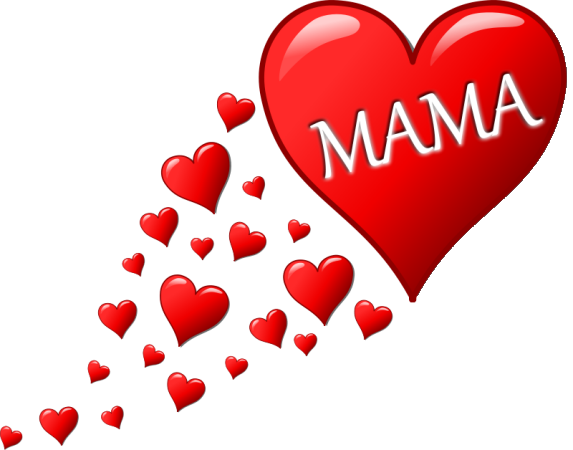 